Jedna od najpopularnijih destinacija na svetu. Privlači svake godine milione turista iz celog sveta svojom lepotom, prelepim građevinama i fenomenalnim mestima za zabavu i nezaboravan provod. Moskvu je 1147. g. osnovao Jurij Dolgorukij. Broji preko 13 miliona stanovnika, zauzima površinu od 1.000 km2. Smeštena je na 7 brežuljaka. PROGRAM PUTOVANJA:1. dan, BEOGRAD – MOSKVASastanak grupe dva sata pre poletanja na aerodromu “Nikola Tesla”. Let avio kompanije Air Serbia za Moskvu u 18:10 časova (let JU 654). Dolazak na moskovski aerodrom u 23:05 časova. Transfer do hotela. Smeštaj. Noćenje. 2. dan, MOSKVA – PANORAMSKO RAZGLEDANJE -DOČEK NOVE GODINE NA TRGOVIMADoručak. Panoramsko razgledanje grada autobusom: centar grada, Crveni trg, Kremlj, Crkva Vasilija Blaženog, Boljšoj teatar, Hram Hrista Spasitelja, Novodevičji manastir, vidikovac Vrapčeva brda i Univerzitet "Lomonosov", Poklonaja gora (Park Pobede) i dr. (bez ulaska u objekte). Slobodno vreme. Uveče odlazak na centralne trgove Moskve (sa vodičem, metroom), na kojima se uz veličanstven vatromet, dočekuje Nova godina. Noćenje.3. dan, MOSKVA – SERGIJEV POSAD – MOSKOVSKI METRODoručak. Fakultativni program: Sergijev Posad (bivši Zagorsk, 70 km od Moskve), jedan od najstarijih i najvećih ruskih manastirskih kompleksa, centar ruskog pravoslavlja i duhovnosti, ranije rezidencija ruskog patrijarha. Obilazak Troice Sergijeve Lavre, bisera drevnoruske umetnosti i arhitekture. Lavra je, razvijajući se od usamljene drvene crkve u sred šume u XIV veku, imala različite uloge koje su bile od velikog značaja za rusku istoriju. Slobodno vreme. Moskovski metro, jedan od najlepših i najstarijih metroa na svetu, u kojem čak 44 stanice imaju status kulturnog nasleđa. Obilazak nekoliko najznačajnijih metro stanica, koje su nalik na muzeje bogato dekorisane skulpturama, mozaicima, pozlaćenim floralnim ornamentima, mermernim stubovima i portretima nacionalnih heroja. Noćenje.4. dan, MOSKVA – MUZEJ PANORAMA BORODINSKE BITKE—TRETJAKOVSKA GALERIJA-VECERNJA MOSKVADoručak. Fakultativni program: Muzej Panorama Borodinske bitke, posvećen ratu sa Napoleonom 1812. g. Glavni eksponat muzeja je panorama, ogromno slikano platno dimenzije 115x15m, koje visi u zatvorenom krugu i pretstavlja jedan od najtežih momenata bitke na Borodinskom polju. Tretjakovska galerija, najbogatiji muzej sa radovima ruskih umetnika, koji je osnovao trgovac Pavle Tretjakov 1856. godine. Muzej poseduje jednu od najvećih zbirki Ruske umetnosti - više od 3000 umetničkih dela starih ruskih majstora, 7000 slika, skulptura, grafika, ikona. Jasne boje, dubina izraza, odlikuju drevne ruske ikone među kojima su remek dela kao što je ikona Sv Trojice Andreja Rubljova, koji je boje ruske prirode pretočio u ikone. Slobodno vreme. Večernja Moskva sa reke - vožnja ekskluzivnim brodom-restoranom “Radisson”. Veličanstven pogled sa reke na noćnu Moskvu, jedan od najlepše osvetljenih gradova na svetu.  Noćenje.5. dan, MOSKVA- KREMLJDoručak. Fakultativni program: Kremlj, najstariji deo Moskve i njen politički, duhovni i istorijski centar, kompleks neponovljiv po svojoj arhitektonskoj i umetničkoj lepoti. Obilazak teritorije, Uspenske crkve u kojoj su krunisani svi ruski carevi, Arhangelske crkve, Car zvona i Car topa, kao i poseta Patrijaršijskoj palati. Slobodno vreme. Noćenje.6. dan MOSKVA-BEOGRADDoručak (lunch paket). Transfer do aerodroma. Let avio kompanije Air Serbia za Beograd u 07:55 časova (let JU 651). Dolazak u Beograd u 08:55 časova. Kraj usluge.C E N A :Paket aranžman  / avionski prevoz, smeštaj i obilasciAranžman se plaća u dinarskoj protivrednosti po srednjem kursu NBS banke na dan uplate.Cene iz tabele su u evrima.V A Ž N A    N A P O M E N A:Vreme poletanja aviona određuje avio kompanija u zavisnosti od raspoloživosti aviona.Postoji mogućnost večernjih i noćnih letova i da se u tom slučaju ne stigne na predviđeni obrok. To ne može biti predmet žalbe putnika, jer je činjenično stanje nastupilo usled objektivnih okolnosti na koje organizator putovanja nije mogao da utiče.Postoji mogućnost da se po dolasku u hotel dobije hladni obrok ili lanč paket (zavisi da li smeštajni objekat ima tu mogućnost).DOPLATE ZA 1/1 SOBU:  95 €  POPUSTI: Deca od 2 – 12 godina – (pomocni lezaj) plaćaju 540 €, u pratnji dve punoplatežne osobe (ima sedište u avionu, ima dopunski krevet u hotelu)Smeštaj treće odrasle osobe u dvokrevetnoj sobi, na dopunskom ležaju, nije moguć.CENA ARANŽMANA OBUHVATA: Povratni avionski prevoz na relaciji Beograd  – Moskva – Beograd sa kompanijom Air SerbiaTroškove avio-taksi (cca 112€, podložno je promeni)Smeštaj u Moskvi (5 noćenja sa doručkom – švedski sto) u hotelu sa 4* u 1/2 Transferi u Moskvi: aerodrom–hotel–aerodrom Panoramsko razgledanje Moskve Usluge pratioca grupe i stručnih lokalnih vodičaTroškove organizacije aranžamanaCENA ARANŽMANA NE OBUHVATA: Obrok u avionuOsiguranje od otkaza ili prekida turistickog putovanja. Placa se u iznosu od 2% od ukupne cene aranzmana.Individualno međunarodno zdravstveno osiguranje PREPORUKA AGENCIJE JE DA PUTNIK POSEDUJE OVU VRSTU OSIGURANJA.Fakultativni programi u Moskvi Individualne troškoveCENE FAKULTATIVNIH IZLETA PO OSOBI Realizacija i cene fakultativnog programa su garantovani, nezavisno od broja prijavljenih putnika; za broj prijavljenih putnika ispod 15, program ce se realizovati javnim prevozom, metroom. Fakultativni izleti su organizovani od strane lokalne agencije, ino-partnera Organizatora putovanja. Svu odgovornost prilikom izvođenja fakultativnih izleta snosi ino-partner.): NAPOMENA: *)  Prijavljivanje i plaćanje izleta Kremlj obavezno je prilikom uplate aranžmana ili najkasnije do 27.11.2019. Nakon 18.12. neće biti moguće. MOSKVAKremlj (teritorija i 2 Saborne crkve, Patrijaršijska palata)– 40 € *, Sergijev pasad  (bivši Zagorsk) – 40 €, Obilazak moskovskog metroa – 10 €, Krstarenje rekom Moskvom 35 €, Panorama Borodinske bitke 30 €.OPIS I LOKACIJA HOTELA: smeštaj je u Moskvi (Rusija) u navedenom hotelu do popune mesta ili sličnom: Moskva, Hotel Delta  4* www.izmailovo.ru Hotel Delta se nalazi u hotelskom kompleksu Izmailovo. Metro stanica je na oko 100 m od hotela. Sama vožnja metroom do Crvenog trga traje 15 min (pešačenjem od hotela 25-30 min), što je od velikog značaja za efektivno korišćenje slobodnog vremena. U sklopu kompleksa je sve što je turistima i gostima grada potrebno - jeftini restorani brze hrane, tržni centar, kao i velika pijaca suvenira.Hotel je u potpunosti renoviran. Doručak švedski sto.NAČINI PLAĆANJA ARANŽMANA:30% prilikom rezervacije, a ostatak od 70% najkasnije 10 dana pre putovanja30% prilikom rezervacije, a ostatak od 70% u jednakim mesečnim ratama čekovima građana BEZ KAMATE najkasnije do:                                             Za polaske za NOVU GODINU.………..najkasnije do 15.04.2020.platne kartice (Visa, Dina, Master, Maestro, American Express)30% prilikom rezervacije, a ostatak od 70% do 6 jednakih mesečnih rata BEZ KAMATE – ovaj način plaćanja važi samo za korisnike kreditnih platnih kartica Banke Inteza (Visa, Master i American Express) i direktne prijave i uplate u turističkoj agenciji Viva30% prilikom rezervacije, a ostatak od 70% 10 dana pred putNAPOMENE U VEZI SMEŠTAJA: U smeštajne objekte se ulazi prvog dana boravka od 14:00 časova (postoji mogućnost ranijeg ulaska), a napuštaju se poslednjeg dana boravka do 09:00 časova. Svaki hotel ima restoran. Svaka soba ima tuš/WC. Smeštaj iz ove ponude registrovan je, pregledan i standardizovan od strane Nacionalne turističke asocijacije zemlje u kojoj se nalazi. Opis destinacija i smeštaja dostupan je u agenciji ili na web-stranici www.tipotravel.com Opisi smeštajnih objekata su informativnog karaktera. Za eventualna odstupanja i kvalitet usluge u okviru smeštajnih objekata, organizator putovanja ne snosi odgovornost, jer to isključivo zavisi od smeštajnih objekataObjašnjenje: kontinentalni švedski sto – manji izbor namirnica i uglavnom je slatki doručak. Uglavnom je zastupljena internacionalna kuhinjaU pojedinim smeštajnim objektima treći i četvrti ležaj mogu biti pomoćni. Dimenzija i izlged pomoćnog ležaja zavise od smeštajnih objekata, može biti sofa na razvlačenje, ali je uglavnom kao klasičan krevetOrganizator putovanja ne može da utiče na razmeštaj po sobama, jer to isključivo zavisi od recepcije smeštajnog objektaNeki od dopunskih sadržaja smeštajnih objekta su dostupni uz doplatu. Postoji mogućnost odstupanja i promena oko dostupnosti nekih sadržaja, jer isključivo zavise od smeštajnih objekata (npr. sef, parking, mini-bar, TV,  klima uređaj...)Molimo Vas da pažljivo pročitate Opšte uslove putovanjaOrganizator putovanja licenca licenca OTP br. 107/2016. Uz ovaj program važe Opšti uslovi putovanja Turističke agencije. Aranžman je rađen u saradnji sa partnerom iz Moskve APELSIN Travel Agency, Rusija, Moskva. Aranžman je rađen na bazi od minimum 10 prijavljenih putnika i usled nedovoljnog broja putnika organizator putovanja ima pravo otkaza putovanja, najkasnije 5 dana pre termina polaska. Organizator putovanja zadržava pravo korekcije ugovorene cene  pre početka putovanja usled promene u kursu razmene valute ili promene u tarifama prevoznika i u zakonom predviđenim slučajevimaCenovnik za Moskvu (Doček Nove 2020.godine, avion, 6 dana) br.2 od 10.10.2019.Licenca OTP br.107/2016 ORGANIZATORLicenca OTP br.107/2016 ORGANIZATOR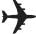 AVIONLicenca OTP br.107/2016 ORGANIZATOR6 dana6 danaC A R S K A  R U S I J AM O S K V AC A R S K A  R U S I J AM O S K V AC A R S K A  R U S I J AM O S K V AC A R S K A  R U S I J AM O S K V A -GARANTOVAN POLAZAK I REALIZACIJA FAKULTATIVNOG PROGRAMA- -GARANTOVAN POLAZAK I REALIZACIJA FAKULTATIVNOG PROGRAMA- -GARANTOVAN POLAZAK I REALIZACIJA FAKULTATIVNOG PROGRAMA- -GARANTOVAN POLAZAK I REALIZACIJA FAKULTATIVNOG PROGRAMA-RUSIJAMOSKVAOpisTermin putovanjaUkupna cena po osobiDoček Nove godine30.12.2019. – 04.01.2020.589 €